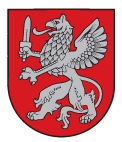 VIDZEMES PLĀNOŠANAS REĢIONSReģ. Nr. 90002180246Jāņa Poruka  iela 8-108 Cēsis, Cēsu novads LV 4101Tālrunis 64116014,  64116012  www.vidzeme.lv, e-pasts: vidzeme@vidzeme.lv C ē s ī s2013. gada 9. oktobrī	  par rezultātiem iepirkumā  „Semināru organizēšanas pakalpojumi Alūksnē, Kocēnos un Jaunpiebalgā projektam „Tehniskā palīdzība Vidzemes plānošanas reģiona ES fondu informācijas centra darbībai””Iepirkuma identifikācijas numurs: VPR/2013/21/TPIepirkuma nosaukums: Semināru organizēšanas pakalpojumi Alūksnē, Kocēnos un Jaunpiebalgā projektam „Tehniskā palīdzība Vidzemes plānošanas reģiona ES fondu informācijas centra darbībai.”Pasūtītājs: Vidzemes plānošanas reģionsProcedūra: Iepirkums organizēts saskaņā ar Publisko iepirkumu likuma 81.pantu par likuma 2.pielikuma B daļas pakalpojumu- SEMINĀRU ORGANIZĒŠANAS PAKALPOJUMI.Iepirkuma priekšmets ir sadalīts 3 daļās.Piedāvājumu vērtēšanas kritērijs - pasūtītāja prasībām atbilstošs piedāvājums ar zemāko cenu.Iesniegti piedāvājumi:Nolikuma noteiktajā termiņā līdz 2013.gada 4.oktobrim plkst. 14.00 Vidzemes plānošanas reģiona birojā, J. Poruka iela 8-108, Cēsis, LV-4101, slēgtās, aizzīmogotās aploksnēs atbilstoši iepirkuma Nolikuma prasībām tika iesniegti piedāvājumi:Iepirkuma 1.daļai - Semināra „ESF programma „Atbalsts pašnodarbinātības un uzņēmējdarbības uzsākšanai”” Alūksnē 18.10.2013. organizēšanas pakalpojumi tika iesniegts 1 piedāvājums:Sabiedrība ar ierobežotu atbildību "UNTI", reģ. Nr. 44103023614; juridiskā adrese: "Rūķīši – 2”, Ziemeru pag., Alūksnes nov., LV-4334.Iepirkuma 2.daļai - Semināra „ESF programma „Atbalsts pašnodarbinātības un uzņēmējdarbības uzsākšanai”” Kocēnos 25.10.2013. organizēšanas pakalpojumi tika iesniegts 1 piedāvājums:SIA „KANTĪNE B”, reģ. Nr. 44102004917; juridiskā adrese: Bastiona iela 24, Valmiera, LV – 4201.Iepirkuma 3.daļai - Semināra „ESF programma „Atbalsts pašnodarbinātības un uzņēmējdarbības uzsākšanai”” Jaunpiebalgā 30.10.2013. organizēšanas pakalpojumi tika iesniegts 1 piedāvājums:Zemnieku saimniecība „Uzvaras kalns”, reģ. Nr. 44101014693; juridiskā adrese: „Uzvaras kalns”, Jaunpiebalgas pag., Jaunpiebalgas nov. Pretendentu piedāvājumi atbilda Nolikumā izvirzītajām prasībām. Pamatojoties uz iepriekš minēto, Vidzemes plānošanas reģiona Iepirkumu komisija 09.10.2013. pieņēma lēmumu atzīt par uzvarētāju, kuram piešķiramas līguma slēgšanas tiesības iepirkuma Nr. VPR/2013/21/TP 1.daļai - Sabiedrību ar ierobežotu atbildību "UNTI", reģ. Nr. 44103023614, ar piedāvājuma cenu LVL 220, 00 ( divi simti divdesmit lati un 00 santīmi);2.daļai - SIA „KANTĪNE B”, reģ. Nr. 44102004917, ar piedāvājuma cenu LVL 200, 00 ( divi simti lati un 00 santīmi);3.daļai - Zemnieku saimniecīu „Uzvaras kalns”, reģ. Nr. 44101014693, ar piedāvājuma cenu LVL 220, 00 ( divi simti divdesmit lati un 00 santīmi).Saskaņā ar Publisko iepirkumu likuma 81.panta trīspadsmito daļu „Pretendents, kas iesniedzis piedāvājumu iepirkumā, uz kuru attiecas šā panta noteikumi, un kas uzskata, ka ir aizskartas tā tiesības vai ir iespējams šo tiesību aizskārums, ir tiesīgs pieņemto lēmumu pārsūdzēt Administratīvajā rajona tiesā Administratīvā procesa likumā noteiktajā kārtībā. Administratīvās rajona tiesas spriedumu var pārsūdzēt kasācijas kārtībā Augstākās tiesas Senāta Administratīvo lietu departamentā. Lēmuma pārsūdzēšana neaptur tā darbību.”